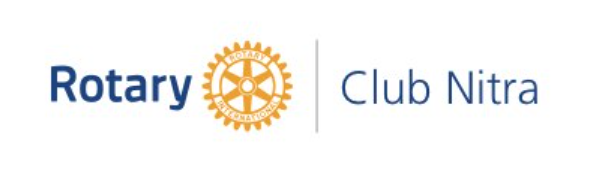 Zápis z 25. stretnutia RC Nitra  v rotariánskom roku 2020/2021 dňa 15. marca  2021, stretnutie konané onlinePrítomní :  J. Dóczy, P. Szabo, R. Plevka, Ľ. Holejšovský,   A. Havranová, J. Stoklasa, I. Košalko, K. Pieta, M. Poništ, L. Tatar, G. Tuhý L. GállHostia : Ospravedlnení :  A. Tóth, M. Svoreň, P. Galo,  D. Hetényi, D. Peskovičová, Kamil Lacko – Bartoš, V. Miklík, E. Oláh, M. Waldner, L. Hetényi, I. Benca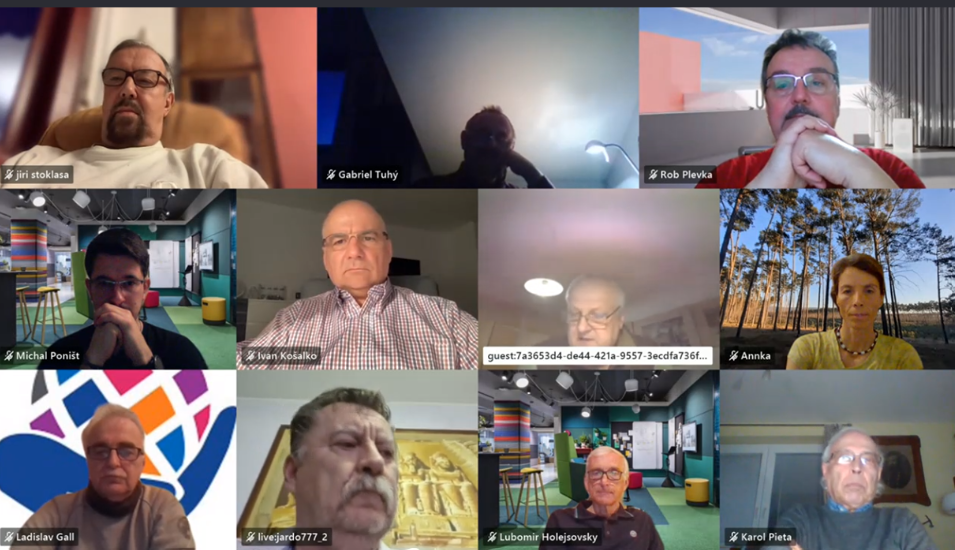 Stretnutie klubu otvoril a viedol Jaroslav Dóczy, prezident RC Nitra 2020/2021.Dnešný program :1. UKF počas pandémie covid 19 (prof. Libor Vozár - rektor UKF)2. Diskusia3. Vnútorné klubové informácie4. ZáverK bodu 1. L. Vozár hovoril o fungovaní UKF počas prvej a druhej vlny Covidu. Hlavná priorita bola, aby študenti mohli študovať a doštudovať. Bolo to zvládnuté. Zimný semester sa začal prezenčným štúdiom, neskôr dištančne.  Študenti zostávajú na internátoch – zahraničný. Výhoda, nemusí cestovať na zasadnutia Vedeckej rady. Rozbitá je pracovná kultúra. MFSR začalo šetriť, nižší rozpočet ako vlani. Prepúšťanie – 10%.  Nové usporiadanie VŠ, obmedzenie autonómie. Počet študentov klesá, cca 60 % stavu spred 15 rokov. Prezenčný mód až od zimného semestra. K bodu 2 Diskusia :Vplyv štátu cez Správne rady. Reakcia UK Bratislava, z fondu obnovy nie je dosť peňazí. Zlúčenie a rušenie VŠ. Počet vysokých škôl na Slovensku. Veda na VŠ – meriame kvalitu vzdelania počtom publikácií. Zmena procesov. Mali sme špecializované VŠ, rôzne po Slovensku. Vrátenie do predrevolučnej mapy VŠ. Súkromné VŠ – masové vzdelávanie. Väčšina súkromných VŠ živorí. Cesta na dobrovoľné zlučovanie. Príklad Miest Trnava, Nitra Bratislava – zlúčenie v budúcnosti. Plánuje sa reforma – v rámci obnovy, kombinácia viacerých predmetov pre učiteľov. Minimálne trojkombinácie pre učiteľov. Zmeny v tomto období, náhrada prezenčného štúdia. Nedá sa v plnej miere. Ministri neboli pripravení na rezorty. Nemali skúsenosti zo škôl, ale SAV. Nemali riadiace skúsenosti. Správna rada, rôzne zloženie, obavy z výkonných kompetencií. Úspora 10 % je znesiteľná. Správna rada by mala nahradiť akademický senát. Dotácia pre školy – podľa prínosov jedného študenta, najdrahší veterinári. Normatívy na VŠ sú 1000 – 1500 Eur. Trend pripravenosti absolventov SŠ. Lepšie jazykovo pripravení, počítačovo zdatní, slabšia matematická úroveň. Fyzika, Chémia veľmi slabé. Prebudenie záujmu o fyziku na ZŠ a SŠ. Koľko absolventov ide učiť. Uplatnenie v praxi – iné možnosti. Po ukončení učiteľského štúdia – chlapci idú do iného zamestnania. Dievčatá idú učiť častejšie. Navrátilci zo zahraničia – nie sú. K bodu 2.Pomoc pre škôlku v Pohraniciach. Dohodli sme formu pomoci – prostredníctvom poukázania podielu dane z príjmov.Požiadavka zo Spojenej  školy na Červeňovej  ul. Nákup germicídnych žiaričov. Urobíme prieskum žiaričov.P. Szabo referoval o stave financií. Stav je stabilný. Nemusíme nič urýchlene minúť. Členovia doplácajú členské príspevky, voči RI a dištriktu máme povinosti až v júli. M. Plevková, informácia situácii v rodine prevádzkárky z Artinu. Ešte pošle bližšie info.J. Dóczy, ešte budeme mať výdavky spojené s prípravou publikácie k 25. výročiu vzniku klubu.Ivan : Prednáška PDG P. Pajas:  Hodnoty Rotary a udržateľnosť v dnešnej dobe, v stredu o 18.00 hod. Rotary vzdelávacia akadémia. Pozvánka od prezidenta RC Frýdek – Místek a Kopřivnice Iva Franca na zapojenie sa do Intercity meetingov :16.3.2021 - Ing. Jakub UNUCKA: Konec uhlí a co dál?23.3.2021 - ThDr. Josef HROMÁDKA: Duchovní hodnoty pro 21. století (2. pokračování)30.3.2021 - Tomáš HAZLBAUER: Žákovské parlamenty, škola demokracieNejraději bychom byli, kdyby se Vás z klubu přihlásila většina a naše setkání by tako bylo sdílenou klubovou schůzkou více klubů. Pokud Vám to nevyhovujte, nechť našeho pozvání využijí alespoň jedinci, které nabízená problematika, příp. hosté zajímají, a také nás mají radi. Těšíme se! Připojte se, každé úterý o 19.00 hod.  na https://1url.cz/@meeting Vás čeká nový zážitek v dobré společnosti.
I v uzávěrce se můžeme v přátelství setkávat a debatovat.Ivo Franc
president RC Fr.-Místek a KopřivnicePozvánka od D. Sklenárovej, prezidentky RC Košice na online prednášky : 15.3. @ 18:30 - Henrieta Farkašová            Slovenská zjazdová lyžiarka, ktorá je najúspešnejšou slovenskou paraolympioničkou v histórii. Je deväťnásobná víťazka Paralympijských hier a pätnásťnásobná víťazka          Majstrovstiev sveta v para alpskom lyžovaní.           https://us02web.zoom.us/j/88481415336?pwd=WVVvODl3K1hmS05lMkNWMy9LK2tZdz09           Meeting ID: 884 8141 5336
           Passcode: 528489

22.3. @ 18:30 - Kamila Prextova, riaditeľka Detskej knižnice v Kulturparku (svojho času jediná detská knižnica na Slovensku)           Tema: čítanie, vzdelávanie, deti, trendy           "Knižnica pre mládež mesta Košice a prečo je dôležité čítať"           Pristupova adresa: zaslane pred prednaskou29.3. @ 18:30 - Anton Fabian, emeritný profesor teológie v Košiciach; docent sociálnej práce; kanonik Košickej Kapituly pri Dóme sv. Alžbety (fabiananton.sk)            "Filozofia a kresťanstvo spájané s Veľkonočnými sviatkami"              Pristupova adresa: zaslane pred prednaskou12.4. @ 18:30 - Janka Teššerová - "Zvyky a tradície židovských Veľkonočných sviatkov"              Pristupova adresa: zaslane pred prednaskouPripravované podujatia Oslavy 25. výročia založenia klubu sú odložené na jar budúceho roka. Termín sa upresní podľa vývoja pandemickej situácie.PETS bude v termíne 3/2021 (online)Dištriktová konferencia : 15. 5. 2021 v RožňaveSvetová konferencia RI : 12.- 16.6.2021(online)Jaroslav Dóczy, prezident Rotary club Nitra 2020/2021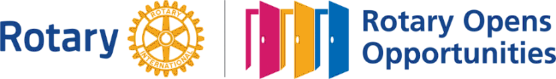 